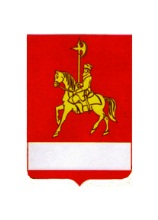 АДМИНИСТРАЦИЯ КАРАТУЗСКОГО РАЙОНАПОСТАНОВЛЕНИЕ14.10.2021                                         с. Каратузское                                           № 829-пО создании комиссии по оценке причиненного ущерба имуществу граждан в результате чрезвычайных ситуаций природного и техногенного характера на территории Каратузского района.	В соответствии со статьей 18 Федерального закона от 21.12.1994 г. № 68-ФЗ «О защите населения территории от чрезвычайных ситуаций природного и техногенного характера», руководствуясь Федеральным законом от 06.10.2003 № 131-ФЗ «Об общих принципах организации местного самоуправления в Российской Федерации», в целях защиты прав и интересов граждан, руководствуясь Уставом муниципального образования Каратузского района, ПОСТАНОВЛЯЮ:1. Признать утратившим силу постановление администрации Каратузского района от 21.05.2021 № 385-п «О создании комиссии по оценке причиненного ущерба имуществу граждан в результате чрезвычайных ситуаций природного и техногенного характера на территории Каратузского района».2. Создать комиссию по оценке причиненного ущерба имуществу граждан в результате чрезвычайных ситуаций природного и техногенного характера на территории Каратузского района и утвердить ее состав согласно приложению № 1.3. Утвердить Положение о комиссии по оценке причиненного ущерба имуществу граждан в результате чрезвычайных ситуаций природного и техногенного характера на территории Каратузского района, согласно приложению № 2.4. Утвердить Порядок участия собственника жилого помещения, получившего повреждения в результате чрезвычайной ситуации, в работе межведомственной комиссии для оценки жилых помещений жилищного фонда Российской Федерации, многоквартирных домов, находящихся в федеральной собственности, муниципального жилищного фонда и частного жилищного фонда, согласно приложению 3.5. Контроль за исполнением настоящего постановления возложить на заместителя главы района по социальным вопросам (Савин А.А.). 6. Постановление разместить на официальном сайте администрации Каратузского района, сети Интернет – www.karatuzraion.ru.7. Постановление вступает в силу со дня подписания. Глава района                                                                                                   К.А. ТюнинСОСТАВкомиссии по определению причиненного ущерба имуществу граждан в результате чрезвычайных ситуаций природного и техногенного характера на территории Каратузского районаПредседатель комиссии:А.А. Савин, заместитель главы района по социальным вопросам администрации района.Заместитель председателя комиссии: А.Н. Цитович, заместитель главы района по жизнеобеспечению и оперативным вопросам администрации района.Секретари комиссии: Е.А. Анкипова, ведущий специалист – архитектор отдела ЖКХ, транспорта, строительства и связи;В.А. Щербаков, ведущий специалист – архитектор отдела ЖКХ, транспорта, строительства и связи.Члены комиссии:Е.С. Мигла, заместитель главы района по финансам, экономике - руководитель финансового управления администрации района;А.А. Таратутин, начальник отдела ЖКХ, транспорта, строительства и связи администрации района;А.А. Арокин, ведущий специалист по ГО и ЧС отдела ГО, ЧС и ПБ администрации района; Е.Ю. Макурова, начальник ТО КГКУ «УСЗН» по Каратузскому району, (по согласованию).С.В. Ощепкова, директор КГБУ СО КЦСОН «Каратузский», (по согласованию).О.В. Скоморохова, заместитель директора КГБУ СО КЦСОН «Каратузский», (по согласованию).Е.В. Пооль, начальник 54 ПСЧ 6 ПСО ФПС ГПС ГУ МЧС России по Красноярскому краю (по согласованию). ПОЛОЖЕНИЕо комиссии по определению причиненного ущерба имуществу граждан в результате чрезвычайных ситуаций природного и техногенного характера на территории Каратузского районаОБЩИЕ ПОЛОЖЕНИЯ1.1. Комиссия по определению ущерба от возможных чрезвычайных ситуаций природного и техногенного характера на территории Каратузского района, (далее — Комиссия) является постоянно действующим органом, созданным в целях защиты прав и интересов граждан, восстановления системы жизнеобеспечения территории Каратузского района, от последствий чрезвычайных ситуаций природного и техногенного характера, оперативного решения вопросов, связанных с определением размера ущерба, нанесенного территории, экономике и населению Каратузского района.  1.2. В своей деятельности Комиссия руководствуется Конституцией Российской Федерации, законами и иными нормативными правовыми актами Российской Федерации и Красноярского края, Уставом муниципального образования Каратузского района, муниципальными правовыми актами, а также настоящим Положением.ФУНКЦИИ И ЗАДАЧИ КОМИССИИ  2.1. Основной задачей Комиссии является определение ущерба от возможных чрезвычайных ситуаций природного и техногенного характера на территории Каратузского района.  2.2. Функции Комиссии: проведение осмотра имущества, пострадавшего от воздействия чрезвычайных ситуаций природного и техногенного характера и принадлежащего физическим лицам, имеющим регистрацию по месту жительства или по месту пребывания на территории Каратузского района (далее — заявители);определение ущерба, причиненного имуществу заявителей, от воздействия чрезвычайных ситуаций природного и техногенного характера на территории Каратузского района;взаимодействие с комиссией по предупреждению и ликвидации чрезвычайных ситуаций и обеспечению пожарной безопасности Каратузского района.ПРАВА КОМИССИИ3.1. Комиссия в пределах своей компетенции имеет право:3.1.1. Запрашивать в установленном порядке от территориальных органов, федеральных органов исполнительной власти, органов исполнительной власти Красноярского края, органов местного самоуправления муниципальных образований Красноярского края, юридических и физических лиц информацию по вопросам своей деятельности.3.1.2. В целях составления акта осмотра имущества истребовать у заявителей правоустанавливающие документы на имущество, пострадавшее от воздействия чрезвычайных ситуаций природного и техногенного характера.3.1.3. Осуществлять осмотр имущества, пострадавшего от воздействия чрезвычайных ситуаций природного и техногенного характера, принадлежащего заявителям.СОСТАВ И ПОРЯДОК РАБОТЫ КОМИССИИ4.1. Комиссию возглавляет председатель. В случае его отсутствия или по его поручению функции председателя Комиссии выполняет его заместитель.4.2. Заседания Комиссии, в том числе выездные, проводятся по мере необходимости.4.3. Заседания Комиссии проводит председатель или по его поручению заместитель.4.4. Заседание Комиссии считается правомочным, если на нем присутствует не менее половины ее членов.4.5. Заседания Комиссии оформляются протоколом, который ведет секретарь. Протокол подписывается председателем Комиссии и секретарем.4.6. Комиссия осуществляет проверку представленных заявителями документов, осуществляет осмотр имущества заявителей, пострадавшего от воздействия чрезвычайных ситуаций природного и техногенного характера, и составляет акт осмотра имущества согласно приложению к настоящему Положению.Акт осмотра имущества составляется секретарем Комиссии в двух экземплярах, подписывается всеми членами Комиссии и заявителем.Один экземпляр акта осмотра имущества не позднее 3 (трех) дней с момента составления вручается заявителю для дальнейшего представления в составе документов в комиссию по предупреждению и ликвидации чрезвычайных ситуаций и обеспечению пожарной безопасности Каратузского района, для подготовки предложения для администрации Каратузского района, по использованию муниципального резерва материальных ресурсов для ликвидации чрезвычайных ситуаций на территории Каратузского района.Второй экземпляр акта остается на хранение в Комиссии.4.7. Состав Комиссии утверждается постановлением администрации Каратузского района.Актосмотра по определению причиненного ущерба имуществу граждан в результате чрезвычайных ситуаций природного и техногенного характера на территории Каратузского районас. ______________                                                     «___» __________202_ годаВ связи с __________________________________________________________(указать тип происшествия или вид ЧС)__________________________________________________________________комиссией в составе:Председатель комиссии _______________________________________________________________________________________________________________Заместитель председателя комиссии: ____________________________________________________________________________________________________Секретарь комиссии: __________________________________________________________________________________________________________________Члены комиссии __________________________________________________________________________________________________________________________(далее – «Комиссия»), в присутствие собственника объекта, проведен его обследование, а именно следующих помещений, расположенных по адресу: ____________________________________________________________________ В результате осмотра комиссией, установлено следующее:____________________________________________________________________Подписи:Председатель комиссии: _______________________________________________Заместитель председателя комиссии: ____________________________________Секретарь комиссии: _________________________________________________Члены комиссии: ________________________________________________________________________________________________________________________Особое мнение _______________________________________________________Порядок участия собственника жилого помещения, получившего повреждения в результате чрезвычайной ситуации, в работе межведомственной комиссии для оценки жилых помещений жилищного фонда Российской Федерации, многоквартирных домов, находящихся в федеральной собственности, муниципального жилищного фонда и частного жилищного фонда.1. Настоящий Порядок определяет процедуру участия собственника жилого помещения, получившего повреждения в результате чрезвычайной ситуации, за исключением органов и (или) организаций, указанных в абзацах втором, третьем и шестом пункта 7 «Положения о признании помещения жилым помещением, жилого помещения непригодным для проживания, многоквартирного дома аварийным и подлежащим сносу или реконструкции, садового дома жилым домом и жилого дома садовым домом», утвержденного постановлением Правительства Российской Федерации от 28.01.2006 N2 47, в работе межведомственной комиссии для оценки жилых помещений жилищного фонда Российской Федерации, многоквартирных домов, находящихся в федеральной собственности, муниципального жилищного фонда и частного жилищного фонда в Каратузском районе Красноярского края (далее - Комиссия).2. Собственник жилого помещения (уполномоченное им лицо), получившего повреждения в результате чрезвычайной ситуации и расположенного на территории Каратузского района Красноярского края (далее — Собственник), от которого в Комиссию поступило заявление, уведомляется о дате, месте и времени заседания Комиссии секретарем Комиссии одним из следующих способов:а) путем направления документа заказным письмом с уведомлением о вручении посредством почтовой связи по адресу, указанному в заявлении либо, в случае отсутствия почтового адреса в заявлении, по адресу местонахождения жилого помещения;б) путем вручения уведомления под роспись;в) путем направления уведомления на адрес электронной почты, с которого поступило обращение, либо на адрес электронной почты, который был указан Собственником жилого помещения в заявлении.Уведомление заказным письмом направляется не позднее десяти дней до даты заседания Комиссии, уведомление под расписку вручается не позднеетрех дней до даты заседания Комиссии, уведомление направляется в электронной, форме не позднее трех дней до даты заседания Комиссии.3.Собственник, прибывший для участия в работе Комиссии, предъявляет паспорт или иной документ, удостоверяющий личность, председателю Комиссии. В случае если от имени Собственника выступает уполномоченное им лицо, одновременно с документом, удостоверяющим его личность, предъявляется документ, подтверждающий его полномочия.4. Собственник, помимо участия в заседании Комиссии с правом совещательного голоса, имеет право:- знакомиться с документами, представленными для рассмотрения Комиссии;- представлять документы, имеющие отношение к рассматриваемым Комиссией вопросам;- обращаться к председателю Комиссии с предложениями и замечаниями по рассматриваемым Комиссией вопросам;- знакомиться с протоколом заседания Комиссии, вносить в него замечания, возражения, дополнения;- осуществлять иные полномочия, в целях реализации своего права на участие в работе Комиссии с правом совещательного голоса, не запрещенные законодательством.5. Копия протокола заседания Комиссии выдается Собственнику по его запросу в течение 3 календарных дней после подписания протокола.6. Неявка извещенного надлежащим образом о дате, времени и месте заседания Комиссии Собственника не препятствует проведению заседания Комиссии.Приложение № 1 к постановлениюадминистрации Каратузского районаот 14.10.2021 № 829-пПриложение № 2 к постановлениюадминистрации Каратузского районаот 14.10.2021 № 829-пПриложение к Положению о комиссии  по определению причиненного ущерба имуществу граждан в результате чрезвычайных ситуаций природного и техногенного характера на территорииКаратузского районаПриложение № 3 к постановлениюадминистрации Каратузского районаот 14.10.2021 № 829-п